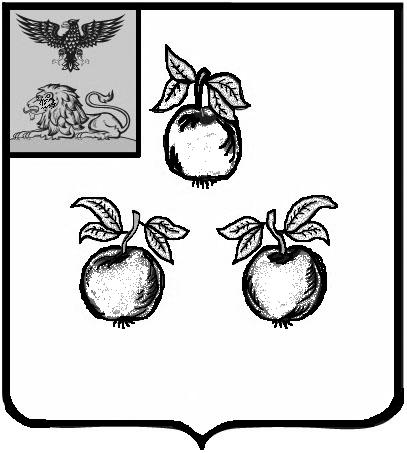 БЕЛГОРОДСКАЯ ОБЛАСТЬАДМИНИСТРАЦИЯ МУНИЦИПАЛЬНОГО РАЙОНА«КОРОЧАНСКИЙ РАЙОН» РАСПОРЯЖЕНИЕКороча« 16 »   мая   2022 г.                                                                                                    № 215-рВ соответствии со статьями 9, 24, 25 Градостроительного кодекса Российской Федерации, Федеральным законом от 06.10.2003 года                               № 131-ФЗ «Об общих принципах организации местного самоуправления в Российской Федерации», приказом Министерства экономического развития Российской Федерации от 09.01.2018 года № 10 «Об утверждении требований к описанию и отображению в документах территориального планирования объектов федерального значения, объектов регионального значения, объектов местного значения и о признании утратившим силу приказа Минэкономразвития России от 07.12.2016 № 793», законом Белгородской области от 21.12.2017 года № 223 «О перераспределении отдельных полномочий в сфере между органами местного самоуправления и органами государственной власти Белгородской области», Уставом муниципального района «Корочанский район» Белгородской области, с учетом рекомендаций комиссии по подготовке проектов документов территориального планирования муниципальных образований муниципального района Корочанский район»:Отделу архитектуры администрации Корочанского района                 (Шайдаров В.С.): организовать работу по внесению изменений в генеральный план Поповского сельского поселения муниципального района «Корочанский район» Белгородской области, утвержденный распоряжением департамента строительства и транспорта Белгородской области от 1 марта 2018 года № 136 (далее - Проект);Обеспечить согласование Проекта, указанного в пункте 1.1 настоящего распоряжения, в соответствии с требованиями статьи 25 Градостроительного кодекса Российской Федерации;Направить Проект главе администрации Поповского сельского поселения муниципального района «Корочанский район» Белгородской области.Директору МКУ «Административно-хозяйственный центр обеспечения деятельности органов местного самоуправления муниципального района «Корочанский район» Кладиенко Е.А.:направить настоящее распоряжение для официального опубликования в газете «Ясный ключ»;обеспечить размещение настоящего распоряжения на официальном сайте органов местного самоуправления муниципального района «Корочанский район» в информационно – коммуникационной сети общего пользования. 3. Контроль за исполнением настоящего распоряжения возложить на заместителя главы администрации района по строительству, транспорту, связи и ЖКХ Агаркову В.А.ЛИСТ СОГЛАСОВАНИЯпроекта постановления администрации муниципального района«Корочанский район» О подготовке проекта внесения изменений в генеральный план Поповского сельского поселения муниципального района               «Корочанский район» Белгородской областиЛист согласования оформил:                             Шайдаров Владимир Сергеевич, тел. 5-57- 69(подпись, фамилия, имя, отчество, рабочий телефонО подготовке проекта внесения изменений в генеральный план Поповского сельского поселения муниципального района «Корочанский район» Белгородской областиГлава администрации Корочанского районаН.В. НестеровПодготовлено:Начальник отдела архитектуры-районный архитекторВ.С. ШайдаровСогласовано:Заместитель главы администрации района по строительству, транспорту, связи и ЖКХВ.А. АгарковаЗаместитель главы администрации района – председатель комитета муниципальной собственности и земельных отношенийИ.В. БувалкоНачальник юридического отдела администрации районаН.А. ОвчинниковаНачальник отдела делопроизводства и документооборота администрации районаС.А. Скачкова